Cycling Time Trials – West DC Course Risk Assessment Document.  The measures to reduce risk identified in the right hand column must be included on the start sheet or implemented for the duration of the event as applicable. Failure to comply with the requirements of this document may result in approval being withheld with respect to subsequent race promotions by the promoting club.Course Details:Start: Minor entrance to the south side of the B4040 west of Minety, immediately opposite Dog Trap Lane.Course: Leaving the start, progress west on the B4040.  Proceed through Charlton and onto the RAB on the A429 just before Malmesbury.  Left to turn south on the A429. Proceed to next RAB with the B4042, where left onto the B4042.  Proceed eastward, passing through Brinkworth, and The Common till reaching the B4696 (just before the M4 motorway).  Left onto the B4696 (sign posted Ashton Keynes, Cricklade, Cirencester).  After approximatly 2 miles, take the left turn at Braydon Cross (sign posted Garsdon).  Follow to top of minor climb, where follow the road throgh its right turn (signed Minety 1½).  Follow through to Minety and the junction with the B4040, where left onto the B4040 to pass the start.  This forms the first loop.The loop is performed twice.On starting the loop for the third time, continue through to the RAB with the A429, where circle the RAB to return to the B4040, where head east.  Pass through Charlton, to finish on the outskirts of Minety, approximatly 50yards before the start.Finish:  The finish is in line with the Gate on the north side of B4040, aproximatly 50 yards west of the start, and with the start just in view.Note:  Riders would prefer if marshals on the left turn from the B4042 onto the B4696, and at Braydon Cross, however these are not obligatory from an Risk Assessment point of view.This document remains live and any changes to the items listed above or new hazards/risk that arise should be notified to the district committee at the earliest opportunity. This document was last updated on 7th May 2018.CYCLING TIME TRIALS IS A COMPANY LIMITED BY GUARANTEE REGISTERED IN ENGLAND No: 4413282  
Registered Address: 77 ARLINGTON DRIVE, PENNINGTON, LEIGH, LANCASHIRE. WN7 3QP			November 2003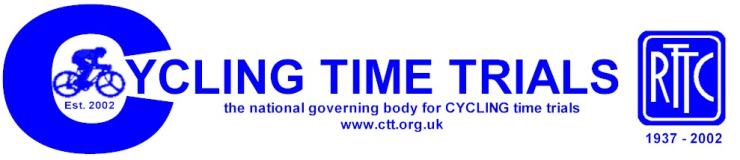 West DC : Risk AssessmentCourse Assessed: U86/50Distance / Roads:  50 miles; B4040 Minety to Lamesbury/A429/B4042 Brinkworth/ B4696 Braydon Cross/ MinetySheet 1 of 2Date of Assessment  12th April 2019No.Distance / LocationRisk/HazardLevel of Risk
(L / M / H)Measures to reduce Risk
(if applicable)a)  Introductiona)  Introductiona)  Introductiona)  Introduction1General RequirementsTime of Road Usage meets CTT Traffic StandardsLTraffic counts within acceptable numbers b)  HQ to Startb)  HQ to Startb)  HQ to Startb)  HQ to Start2Before StartCompetitors riding from Event HQ; Competitors warming upLInstructions on Start Sheet and at event HQ signing on advising riders of safe routes ; prohibition on warming up past the start3Area of Start: B4040 Opposite Dog Trap LaneLimited waiting area in immediate vicinity of the start.  Riders spill onto rodeMInstructions on Start Sheet that riders should only proceed over to the start no more than 2 minutes before the start. Before then wait in the hard standing on the opposite side of the road.4Area of Start: B4040 Opposite Dog Trap LaneRiders on both sides of the road waiting to start, passing traffic,LCycle Event Warning signs on the B4040 in both directions, at least 20m before the start area.c)  Main Loopc)  Main Loopc)  Main Loopc)  Main Loop5Charlton Village, B4040Sharp Left/Right bend with narrow roadMCycle Event Warning Sign on B4040 west of hazard, for traffic travelling eastward (against flow of the event).6B4040 between Charlton and A429 RABSharp left turn, but with good visibility.LWarning on start sheet7RAB B4040/A429Course joins a major road at a RAB.  Other trafficMCycle Event Warning signs on the RAB.  Event Marshal wearing high vis jacket.8Priory Roundabout (Malmesbury): Junction A429 / B4042Turn left onto B4042 at RAB.Towards Brinkworth and Wotton BassettMCycle Event Warning signs.  Arrow for compeitors.  Event Marshal wearing high vis jacket.9Follow to Ballards Ash junctionTurn left onto B4696LAt least 2 direction arrows for riders, one in advance of the turn, and one on the turn.10Braydon Cross - junctionTurn left onto unclassified road towards Baydon House and MinetyLAt least 2 direction arrows for riders, one in advance of the turn, and one on the turn.11Road turns North (right) after 0.65 mile while road appears to go straight on (which is actually turn onto another unclassified road)Riders confused by the road layout, take wrong direction and need to turnLDirection arrow needed12X-road unclassified road The Common / Station Road / Silver St /  /Malmesbury Road (B4040)Turn left onto B4040 towards Malmesbury.Traffic from right has priority.MPlace 1 x marshal wearing high visibility vest. d) Finish Loop (out and back)d) Finish Loop (out and back)d) Finish Loop (out and back)d) Finish Loop (out and back)13As 514As 615RAB B4040/A429Course circles RAB.  Other trafficMCycle Event Warning signs on the RAB (all entrances).  Event Marshal wearing high vis jacket.16B4040 between Charlton and A429 RABSharp left turn, but with good visibility.  Less of issue in this direction.L17Charlton Village, B4040Sharp Left/Right bend with narrow road. Less of issue in this direction.L15After finishCompetitors returning to event HQ.LInstructions on safe route back from finish to HQ.